TXTCOpiaControlada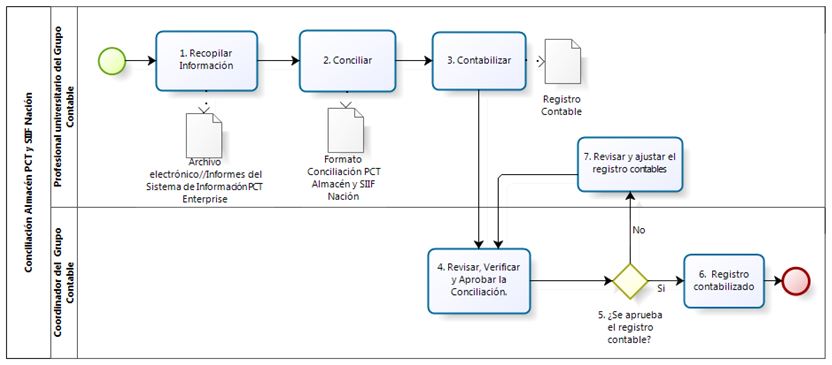 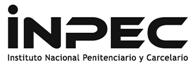 